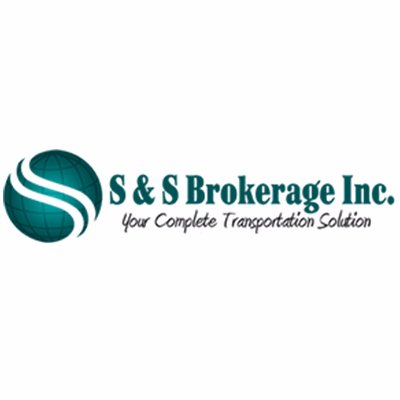 A New Jersey based fully licensed transportation company.www.sandsbrokerageinc.comExperience: 1 year or more
Qualification: Any Graduate
Shifts: Night shift
Job Type: Full-timePackage: 2.4 to 4.5 L/ALocation: Cyber Hub, Gurgaon Excellent communication skills requiredRoles and Responsibility:Outstanding negotiation skills with the ability to resolve issues, address complaints and pitching for a tech sale on chat, email and call.
.Ability to learn about products and services and describe/explain them to prospects.
Responsible to provide timely and effective resolution to clients via chat, emails and calls.
Go-Better and 'never say no' attitude.
Good communication skills with pleasing personality.
Responsibilities and Duties

Acquiring new clientele for the company
Identifying new sales leads
Pitching our services
Contacting potential clients via email or phone to establish new leads
Planning and overseeing new marketing initiatives
Required Experience, Skills and Qualifications

Socially adept
Good with numbers
Strong communication and IT fluency
In-depth knowledge of the industry and its current events
The ability to handle pressure and meet deadlines
Skill in prioritizing and triaging obligations
Attention to detail
Excellent time management and organisation